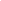 Secretary of Labor Hilda L. Solis  Print This Page   Text Size   E-mail This Page 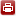 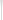 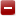 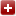 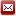 Contact UsTop of FormFor answers to general questions about employment laws, workplace issues, or other labor topics, please call our National Contact Center at 1-866-4-USA-DOL(1-866-487-2365) or (TTY)Please do not use this form to submit Freedom of Information Act (FOIA) inquiries. For FOIA inquiries, follow the FOIA instructions.If you wish to correspond with the U.S. Department of Labor by e-mail, please fill out the form below by following 9 easy steps, then clicking the "Submit Your Question/Comment" button at the bottom of the page.
Step 1: Your E-mail Address: (Required)Step 2: Re-enter Email Address: (Required)Step 3: Your Zip Code: (Required)If zip code unknown please provide City and State:
Step 4: Your Workplace Zip Code:  (Required)If workplace zip code unknown please provide City and State: Step 5:Customer Type (Required – please choose the best option that applies to your inquiry.)EmployerEmployeeEmployee-UnemployedStep 6:Inquiry Related Employment Status (Required – please choose the best option that applies to your inquiry.)Please note that this may not necessarily be a current employment statusHiring ProcessOngoing Employment TerminationStep 7:Work Sector (Required – please choose the best option that applies to your inquiry.)Private Sector Interstate Commerce Occupation OtherGovernment FederalTerritorialState & LocalForeignMilitaryIndian Reservation / Tribal LandUSPS/Postal Rate Commission/ Tennessee Valley Authority (TVA)Contractor Government Federal GovernmentState & Local GovernmentPrivate Sector Independent ContractorIndependent Contractor-EmployeeIndependent Contractor-SubcontractorStep 8:Subject (Required Check all that apply)Disability ServicesWomen's ServicesEmployment & TrainingWorker's CompensationOrganized Labor/UnionsWorkplace BenefitsSmall Business ServicesWorkplace Safety & HealthVeterans ServicesYouth ServicesWagesOther/Unknown/UnsureStep 9: Please Type Your Message (Required)This information collection is authorized under control number 1225-0059 (expires 01/31/2016). According to the Paperwork Reduction Act of 1995, no persons are required to respond to a collection of information unless such collection displays a valid OMB control number. Public reporting burden for this collection of information is estimated to average 3 minutes/hours per response, including time for reviewing instructions, searching existing data sources, gathering and maintaining the data needed, and completing and reviewing the collection of information. The obligation to respond to this collection is voluntary. Send comments regarding the burden estimate or any other aspect of this collection of information, including suggestions for reducing this burden, to the U.S. Department of Labor, Office of the Chief Information Officer, Attention: Departmental Clearance Officer, 200 Constitution Avenue, N.W., Room N-1301, Washington, DC 20210 or email DOL_PRA_PUBLIC@dol.gov and reference the OMB Control Number 1225-0059.Bottom of FormFreedom of Information Act |  Privacy & Security Statement |  Disclaimers |  Customer Survey |  Important Web Site Notices U.S. Department of Labor | Francis Perkins Building, 200 Constitution Ave., NW, Washington, DC 20210
www.dol.gov | Telephone: 1-866-4-USA-DOL (1-866-487-2365) | TTY: 1-877-4-889-5627 | Contact Us For businesses or workers engaged in interstate commerce and holding occupations such as truck drivers, railroad workers or any other occupation in which employment requires travel across state borders. The private sector workforce encompasses employment with for-profit businesses or companies as well as private, non-profit organizations that are not owned or operated by the government. The federal government workforce encompasses employment with federal agencies, departments, legislative or judicial branches of the federal government. Employed with the government of American Samoa, Federated States of Micronesia, Guam, Midway Islands, Northern Mariana Islands, Puerto Rico, Republic of Palau, and Republic of the Marshall Islands or the U.S. Virgin Islands. Self-employed people who work for others under contracts are often referred to as independent contractors. As a general rule an independent contractor received the IRS form 1099 at the end of the year. If your company does business with the federal government under a contract. The state and local government workforce encompasses employment with cities, townships, municipalities, counties or state government. Employed directly with the US Postal Service, US Postal Rate Commission, Tennessee Valley Authority (TVA), or the Library of Congress. Employed with a government other than the United States or the following US territories: American Samoa, Federated States of Micronesia, Guam, Midway Islands, Northern Mariana Islands, Puerto Rico, Republic of Palau, and Republic of the Marshall Islands or the U.S. Virgin Islands. Someone who serves in the armed forces such as the Army, Navy, Air Force, Marine Corps and Coast Guard. Employed with an organization based on land reserved as a permanent tribal homeland under a US treaty, Executive Order, Federal Statute or Administrative Action. Employed by a business or company awarded a contract to provide a service or product to the federal government. Employed by a business or company awarded a contract to provide a service or product to a state & local government Individuals or business owners are considered independent contractors if the payer (company or business paying the independent contractor) has the right to control or direct ONLY the result of the work or service performed. If the payer controls what or how the actual work or services are provided, you are generally not considered an independent contractor. As a general rule independent contractors are self-employed and receive the IRS form 1099 at the end of the year. Workers are considered employees if the payer (company or business paying the employee) controls what and how the services or work will be provided. Workers are considered employees if they are not self-employed. As a general rule an employee receives IRS form W-2 at the end of the year A business or company that receives a contract from a contractor (prime contractor or main contractor) to perform a specific task as part of a contract awarded to the prime or main contractor. Subcontractors have a regular relationship with prime contractors which resembles that of an employee, but it is treated instead on a per job, freelance basis. Select if your inquiry pertains to the process of hiring, being hired, starting or engaging employment activities Select if your inquiry pertains to current or existing employment Select if your inquiry pertains to the process of separating from employment. You may also select this option if you are in the process of or have been terminated, laid off, retiring, being fired, or any other reason which relates to separating from employment. Employees consisting of companies or business that are separate from the government. Employed directly with a federal agency. USPS/Postal Rate Commission/ Tennessee Valley Authority/ Transportation Security Administration/ Library of Congress. Employed with the city, town, county or state government. Self-employed people who work for others under contracts are often referred to as independent contractors. As a general rule an independent contractor received the IRS form 1099 at the end of the year. If your company does business with the federal government under a contract. Someone who serves in the armed forces. Employed with the government of American Samoa, Federated States of Micronesia, Guam, Midway Islands, Northern Mariana Islands, Puerto Rico, Republic of Palau, and Republic of the Marshall Islands or the U.S. Virgin Islands. Workers are considered employees if they are not self-employed. As a general rule an employee receives IRS form W-2 at the end of the year. Truck driver is defined as a person that drives a commercial truck for their work and crosses state lines. Information and resources for the disabled population which includes topics such as workplace accommodations, policy guidance, initiatives, grantees, and help with employment/training opportunities for disabled individuals. Information and resources for women regarding topics such as workplace policy guidance, initiatives, grantees, rights and help with employment/training opportunities. Information on topics relating to employment and training in addition to services for target populations such as native Americans, farm workers, older workers, the disability population, ex-offenders, veterans and military personnel, and the youth. Information and resources regarding workers’ compensation benefits, laws, and claims. Information about union related topics including internal union democracy, financial integrity, union elections and compliance assistance information pertaining to reporting and disclosure of union elections and certain financial transactions and interests. Small Business Services: Information and resources pertaining to promoting utilization of small businesses as well as compliance assistance guidance including hiring, employment laws, and vendor outreach opportunities with the US DOL. Information on what benefits workers are entitled to including leave, health, and retirement. Information and resources pertaining to compliance assistance guidance including hiring, employment laws, and vendor outreach opportunities with the US DOL. Information about safety & health protection, programs, rules and statutory compliance assistance. Information about employment services to veterans and military personnel including their families such as jobs, training, workplace rights, and statutory compliance assistance. Information and resources for the youth population regarding work hours, permissible jobs, workplace rights, and statutory compliance assistance in addition to employment and training programs and initiatives promoting positive and safe work experiences such as Job Corps, Youth Build and Youth Rules. Information on wage related inquiries including overtime, salary, hours worked, or last paychecks. All other inquiries that do not fit the description of the topics above.Subscribe to E-mail UpdatesTop of FormBottom of FormTop of FormAdvanced SearchBottom of FormA to Z Index |  Site Map |  FAQs |  DOL Forms |  About DOL |  Contact Us A to Z Index |  Site Map |  FAQs |  DOL Forms |  About DOL |  Contact Us DOL Home > Find It! By Topic > Contact Us 